Муниципальное  бюджетное учреждениедополнительного образованияЦентр творчества «Радуга»муниципального образования Тимашевский район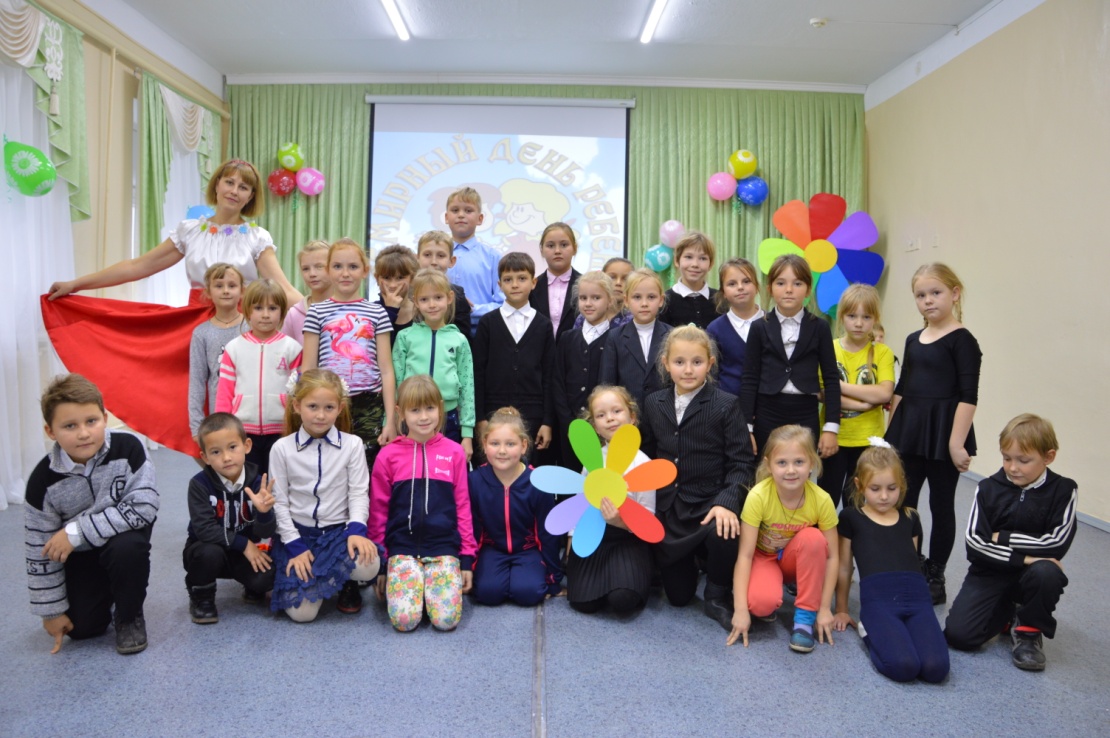 Подготовила педагог-организаторКучинская Е.Н.Ст-ца Роговская, 2022СодержаниеАннотацияВоспитывать – значит организовывать деятельность детей. Ребёнок развивается, формирует свои навыки, модели поведения, ценности, чувства в процессе совместной деятельности со сверстниками и взрослыми, поэтому педагог-организатор для достижения воспитательных целей должен уметь организовывать разнообразную деятельность детей.В  учреждениях дополнительного образования традиционные воспитательные мероприятия являются одним из важнейших направлений деятельности.  Многие задачи воспитания детей решаются именно на тематических праздниках, в процессе подготовки и проведения конкурсных испытаний, соревнований, концертов, как в течение учебного года, так и в каникулярный период. Как организовывать мероприятия вне занятий  методически грамотно, интересно, с максимальным воспитательным эффектом? Этой проблеме посвящены  данные методические рекомендации.  Они содержат примеры организации воспитательных мероприятий, схемы для их анализа, используемые в практике учреждений дополнительного образования детей.Роль воспитательных мероприятий в процессе социализации учащихся.Воспитательные мероприятия - это события, занятия, ситуации в коллективе, организуемые преподавателями или кем-нибудь другим для учащихся (воспитанников) с целью непосредственного воспитательного воздействия на них.Воспитание есть педагогическое управление процессом развития личности. В этой работе приоритет отдается приемам опосредованного педагогического воздействия.Цель воспитательной работы в организациях дополнительного образования: создание оптимальных условий для развития, саморазвития и самореализации личности учащегося – личности психически и физически здоровой, гуманной, духовной и свободной, социально – мобильной, востребованной в современном обществе.Задачи:организовать единое образовательное пространство, разумно сочетающее  внешние и внутренние условия воспитания учащегося;развивать самоуправление учащихся, предоставить им реальную возможность участия в деятельности творческих и общественных мероприятий  различной направленности;содействовать формированию сознательного отношения учащихся к своей жизни, здоровью, а также к жизни и здоровью окружающих людей.Создание воспитательной системы в образовательном учреждении способствует гуманизации отношений в коллективе, формирует условия, позволяющие объединить детей и взрослых в рамках данного конкретного учреждения.Особенности воспитательной работы в системе дополнительного образования детей.Воспитание представляет собой многофакторный процесс, так как формирование личности происходит под влиянием семьи, образовательных учреждений, общественных организаций, средств массовой информации, искусства, социально-экономических условий жизни и др. К тому же, воспитание является долговременным и непрерывным процессом, результаты которого носят очень отсроченный и неоднозначный характер (т.е. зависят от сочетания тех факторов, которые оказали влияние на конкретного ребенка).Дополнительное образование детей в целом и его воспитательную составляющую, в частности, нельзя рассматривать как процесс, восполняющий пробелы воспитания в семье и образовательных учреждениях разных уровней и типов. И, конечно же, дополнительное образование – не система психолого-педагогической и социальной коррекции отклоняющегося поведения детей и подростков.Дополнительное образование детей как особая образовательная сфера имеет собственные приоритетные направления и содержание воспитательной работы с детьми.Средства и принципы воспитанияСредства воспитания – это источники формирования личности. К ним относятся:– различные виды деятельности (трудовая, игровая и др.);– вещи и предметы;– произведения и явления духовной и материальной культуры;– природа;– конкретные мероприятия и формы работы.Принципы воспитания – это общие требования к воспитательному процессу, выраженные через нормы, правила, организацию и проведение воспитательной работы.В современной педагогической науке и практике сложились следующие принципы воспитания:1. Принцип связи воспитания с жизнью, социокультурной средой. В соответствии с этим принципом воспитание должно строиться в соответствии с требованиями общества, перспективами его развития, отвечать его потребностям.2. Принцип комплексности, целостности, единства всех компонентов воспитательного процесса. В соответствии с этим принципом в воспитательном процессе должны быть согласованы между собой цели и задачи, содержание и средства.3. Принцип педагогического руководства и самостоятельной деятельности  учащихся. В соответствии с этим принципом педагог при организации воспитательного процесса должен предлагать те виды деятельности, которые будут стимулировать активность детей, их творческую свободу, но сохранять при этом руководящие позиции.4. Принцип гуманизма, уважения к личности ребенка в сочетании с требовательностью к нему. В соответствии с этим принципом воспитательный процесс строится на доверии, взаимном уважении, авторитете педагога, сотрудничестве, любви, доброжелательности.5. Принцип опоры на положительные качества личности ребенка. В соответствии с этим принципом воспитания при организации воспитательного процесса педагог должен верить в стремление учащегося быть лучше, и сама воспитательная работа должна поддерживать и развивать это стремление.6. Принцип воспитания в коллективе и через коллектив. В соответствии с этим принципом воспитание в группе, в процессе общения должно быть основано на позитивных межличностных отношениях.7. Принцип учета возвратных и индивидуальных особенностей детей. Для реализации этого принципа педагогу необходимо знать типичные возрастные особенности учащихся.8. Принцип единства действий и требований к ребенку в семье, образовательном учреждении, социуме. Основные направления воспитательной работы.Воспитательная работа учреждения дополнительного образования осуществляется по следующим направлениям организации воспитания и социализации учащихся:1) Гражданско-патриотическое воспитание.2) Нравственное и духовное воспитание.3) Воспитание положительного отношения к труду и творчеству.4) Интеллектуальное воспитание.5) Здоровьесберегающее воспитание.6) Социокультурное и медиакультурное воспитание.7) Правовое воспитание и культура безопасности.8) Воспитание семейных ценностей.9) Формирование коммуникативной культуры.10) Экологическое воспитание.Методические рекомендации по организации воспитательной работы в каникулярное время.Каникулы - всегда зарядка новой энергией, настроением, приобретение новых сил, продолжение освоения мира, его познания, богатейшее время воспитания и самовоспитания. Чтобы ребенок мог удовлетворить свои запросы и потребности, необходимо создать ему соответствующие условия: свободу выбора и смены занятий по интересам, пространство творческой деятельности и психологического комфорта, возможность общения со сверстниками. Поэтому одной из важных педагогических задач является создание во время каникул условий для полноценного отдыха и оздоровления, восстановления работоспособности каждого учащегося. В процессе организации воспитательной работы на каникулах немаловажное значение имеет и максимальное использование потенциала социальной среды, в которой находится образовательное учреждение. Исторические места, места боевой, трудовой славы, производственные предприятия, предприятия агропромышленного комплекса, сады, поля дают возможность знакомить ребят не только с историей нашей Родины, но и основами современного производства, приобщать их к заботам взрослых. На каникулах в детскую жизнь должны органически вплетаться спортивные праздники, подвижные игры, веселые туристические состязания, увлекательные экскурсии. Необходимо обеспечить проведение разнообразных спортивно-массовых, физкультурно-оздоровительных и иных общественно значимых мероприятий с учетом тематики и проблематики.В организации каникулярного отдыха детей и подростков выделены 4 этапа:I этап - осенние каникулы.Традиционной формой работы в осенние каникулы стали: конкурсно-игровые, познавательно-развлекательные программы, викторины, литературные гостиные, тематические беседы. (Приложение 1) II этап - зимние каникулы.Во время зимних каникул акцент делаем на проведение новогодних утренников, рождественских встреч, проведение игровых программ на свежем воздухе, участие в конкурсе на лучшую новогоднюю игрушку, конкурсе рисунков. (Приложение 2)III этап – весенние каникулы.На весенних каникулах проходят игровые, спортивные программы, проводы зимы, благотворительные акции.IV этап - летние каникулы.Летние каникулы составляют значительную часть годового объёма свободного времени детей и занимают наиболее важное место в структуре каникулярного времени. Основная миссия в это время – организация отдыха и оздоровления детей.Алгоритм проведения воспитательного мероприятия.1. Важно помнить, что любое воспитательное мероприятие имеет:- организационную часть;- основную часть;- заключительную часть.2. Необходимо обратить внимание на следующие моменты:а) подготовка помещения, оборудования и оформления к проведению мероприятия;б) эмоциональный настрой всех участников мероприятия;в) убедительность, четкость, естественность выполнения учащимися заданий и упражнений для достижения цели проводимого мероприятия;г) осознанность цели учащимися;д) содействие (участие) в достижении цели мероприятия всех участников процесса.Основными компонентами при организации воспитательных мероприятий являются:— Выбор темы.— Художественная идея, помогающая раскрыть тему.— Образное решение идеи (какие образы необходимо задействовать).— Формы воплощения идеи (фестиваль, игра по станциям, карнавал).— Спецэффекты (выразительные средства, необычное оформление, световые эффекты).— Конкретное время действия.— Особенности территории или интерьер помещения.— Наличие технических средств (кино, видеоряд, слайды).Заключение.На сегодняшний день существенно раскрыт воспитывающий потенциал досуговых и массовых мероприятий: все их виды направлены на укрепление познавательно-коммуникативных интересов и потребностей детей. Программы воспитательной работы способствуют осмыслению детьми (в рамках возможностей своего возраста) досуга как ценности, его значимости для развития и саморазвития личности, осознанию своих возможностей и способностей, путей и способов их самореализации в свободное от учебы время, приобретению детьми практических навыков организации досуговых мероприятий. Педагоги стремятся к повышению культуры во взаимоотношениях детей: друг с другом, со сверстниками и взрослыми. Для реализации возможностей воспитательной работы в системе дополнительного образования необходимо внедрять современные, эффективные методы, технологии и приемы воспитания, а также  постоянно следить за эффективностью ее реализации.Список литературы:1.	Гаевая И.В. Роль воспитательных мероприятий в системе дополнительного образования детей. [Электронный ресурс]. - Режим доступа:   https://kopilka.edu-eao.ru/rol-vospitatelnyh-meropriyatij-v-sisteme-dopolnitelnogo-obrazovaniya-detej/2. 	Каргина З.А. Особенности воспитательной работы в системе дополнительного образования детей. [Электронный ресурс]. - Режим доступа:  https://pandia.ru/text/77/456/934.php3.	Мусагаджиева Э.Т. Воспитательная работа в дополнительном образовании. [Электронный ресурс]. - Режим доступа:  https://multiurok.ru/files/doklad-vospitatelnaia-rabota-v-do.htmlПриложение 1Поэтическая беседа «Настала осень золотая»Осень листья рассыпает — Золотую стаю. Не простые, золотыеЯ листы листаю.Агния БартоЦель: познакомить учащихся с шедеврами мировой литературы, посвященными осени, расширить кругозор.Задачи:- развивать интерес учащихся к изучению произведений русских поэтов;
- воспитать патриотизм и любовь к родному краю;- развивать выразительное чтение учащихся; - научить использовать средства художественной выразительности слова.Возрастной диапазон учащихся: 10-14 летФорма проведения: поэтическая беседа.Оборудование: компьютер, проектор, аудиозаписи музыкальных произведений на тему осени, репродукции осенних пейзажей.
Ход мероприятия.Педагог: Осень! Самое лирическое из всех времён года! Пылают спелыми ягодами шиповник, боярышник, рябина. А деревья - сплошной океан золота. Летает в воздухе паутина, и стоит пряный запах уходящего лета. Как хочется, чтобы эта красота была вечной!
Осень вызывает желание побродить в лесу, почувствовать его простор. Она заставляет вспомнить и летние дни. Осень Майкова - это воспоминание о только что прошедшем лете, о его красках. Поэт пользуется словом, как художник красками. Неслучайно одно из стихотворений Аполлона Николаевича Майкова названо "Пейзаж". 
Люблю дорожкою лесною, 
Не зная сам куда, брести;
Двойной глубокой колеею
Идешь - и нет конца пути…
Кругом пестреет лес зеленый;
Уже румянит осень клены,
А ельник зелен и тенист;
Осинник желтый бьет тревогу;
Осыпался с березы лист
И, как ковер, устлал дорогу…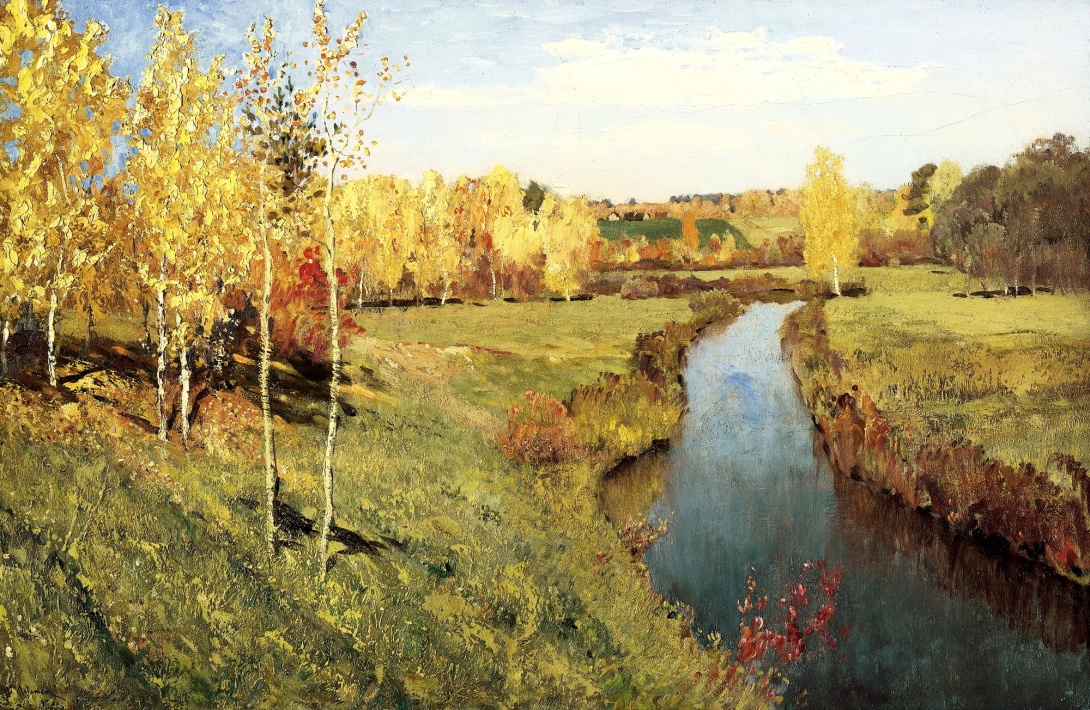 И.Левитан «Золотая осень»Педагог: Осень в России всегда была порой, которую воспевали многие писатели, поэты, художники и музыканты. В ней видели и неповторимые красоты русской природы, которая осенью одевается в золотой убор, переливаясь своим пышным многоцветьем, и унылые пейзажи, осеннее умирание природы и грусть по уходящему лету как символу жизни.1 чтец:Бродит в роще листопад,По кустам и кленам,Скоро он заглянет в садЗолотистым звоном.2 чтец:Соберем из листьев веерЯркий и красивый.Побежит по листьям ветер,Легкий и игривый.3 чтец:И послушно ветру вследЛистья улетают.Значит, лета больше нет,Осень наступает.Педагог: Много замечательных стихов сочиняли наши любимые поэты об осени. Давайте вместе вспомним гениальные строки А.С.Пушкина:Унылая пора, очей очарованье,Приятна мне твоя прощальная краса,Люблю я пышное природы увяданьеВ багрец и золото одетые леса.Педагог: Говоря об Осени, нельзя не вспомнить удивительно красивую поэзию поэта «серебряного века» Сергея Есенина. В своих стихотворениях он создаёт особый художественный мир, в котором главными образами являются земля и небо. Природа у Есенина – божественный храм. Поэт мечтал о гармонии в мире и в душе человека, поэтому хотел видеть его красивым, сильным, нежным, добрым, идущим в мире по широкой чистой дороге. Поэтому в его стихах образ пути наиболее важен. Послушайте стихотворение « О красном вечере задумалась дорога…»О красном вечере задумалась дорога,
Кусты рябин туманней глубины.
Изба-старуха челюстью порога
Жуёт пахучий мякиш тишины.
Осенний холод ласково и кротко
Крадётся мглой к овсяному двору;
Сквозь синь стекла желтоволосый отрок
Лучит глаза на галочью игру.
Обняв трубу, сверкает по повети
Зола зелёная из розовой печи.
Кого-то нет, и тонкогубый ветер
О ком-то шепчет, сгинувшем в ночи.
Кому-то пятками уже не мять по рощам
Щерблёный лист и золото травы.
Тягучий вздох, ныряя звоном тощим,
Целует клюв нахохленной совы.
Всё гуще хмарь, в хлеву покой и дрёма,
Дорога белая узорит скользкий ров…
И нежно охает ячменная солома,
Свисая с губ кивающих коров.
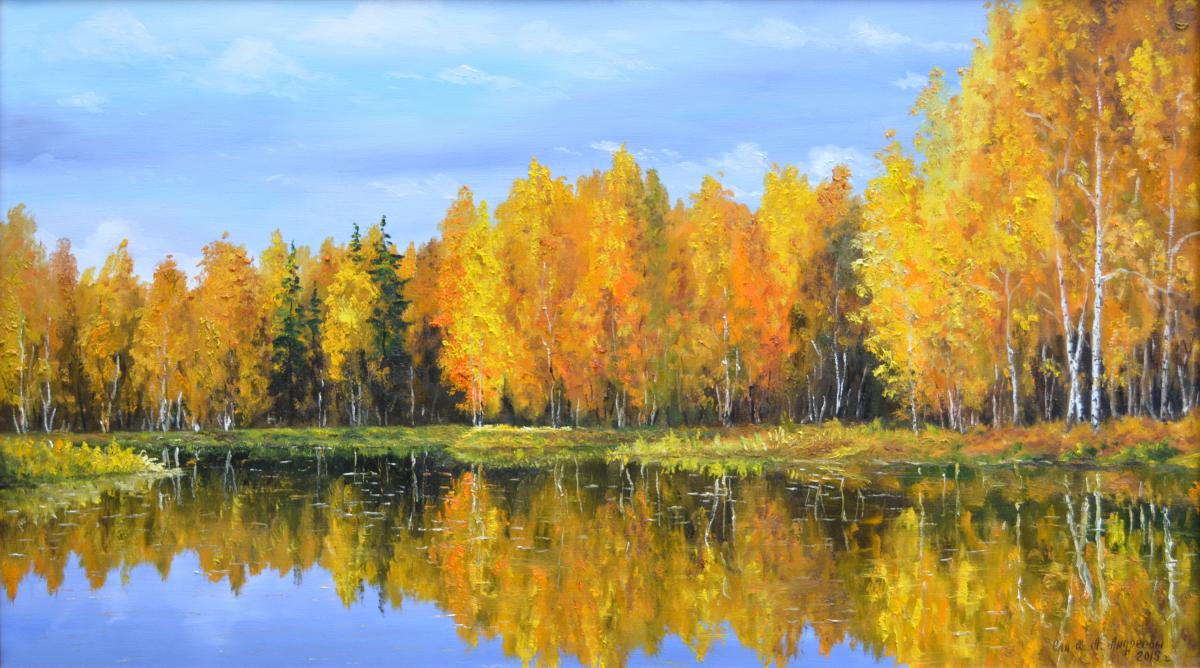 А.Анреев «Осень»Педагог: Певцом осенней грусти выступает в русской поэзии И. Бунин. С яркой и даже щеголеватой живописностью он описывает все краски осеннего леса - от багряного и лилового до тёмного и бесцветного. Но эта красота мимолётна, её скоро сменят мрачные и угрюмые тона. Иллюзорность сущего в природе и жизни - таковы ощущения поэта.Ветер осенний в лесах подымается,
Шумно по чащам идёт,
Мёртвые листья срывает и весело
В бешеной пляске несёт.

Только замрёт, припадёт и послушает,
Снова взмахнёт, а за ним
Лес загудит, затрепещет — и сыплются
Листья дождём золотым.

Веет зимою, морозными вьюгами,
Тучи плывут в небесах...
Пусть же погибнет всё мёртвое, слабое
И возвратится во прах!Педагог: А сейчас прозвучат чудесные строки из стихотворения Ф.М.Тютчева:Есть в осени первоначальнойКороткая, но дивная пора –Весь день стоит как бы хрустальный,И лучезарны вечера…Где бодрый серп гулял и падал колос,Теперь уж пусто все – простор везде, -Лишь паутины тонкий волосБлестит на праздной борозде.Пустеет воздух, птиц не слышно боле,Но далеко еще до первых зимних бурь,И льется чистая и теплая лазурьНа отдыхающее поле.Педагог: Давайте все вместе послушаем еще одно дивное осеннее стихотворение:Осень.Как грустный взгляд, люблю я осеньВ туманный, тихий день хожуЯ часто в лес и там сижу –На небо белое гляжуДа на верхушки темных сосен.Люблю, кусая кислый лист,С улыбкой развалясь ленивой,Мечтой заняться прихотливойДа слушать дятлов тонкий свист.Трава завяла вся… холодныйСпокойный блеск разлит по ней…И грусти тихой и свободнойЯ предаюсь душою всей…Чего не вспомню я? КакиеМеня мечты не посетят?А сосны гнутся, как живые,И так задумчиво шумят…И, словно стадо птиц огромных,Внезапно ветер налетитИ в сучьях спутанных и темныхНетерпеливо прошумит.Педагог: Красота жизни, красота природы была смыслом, целью и пафосом творчества  ещё одного поэта «серебряного века»– Константина Дмитриевича Бальмонта. 
За утром, преждевременно студёным
Июльский полдень в полдень сентября.
В лесах цветёт древесная заря
Рубиново-топазным перезвоном.
Чу! Гончие бегут лесистым склоном,
Разливным лаем зайцу говоря,
Что косвенным прыжком метаться зря,
Что смерть прошла над тайником зелёным.

Обрызган охрой мелкий изумруд.
Шафранные ковры затрепетали, 
И лисьим мехом выкрасились дали.

Излом всех линий в сети веток крут,
«Туда! Туда! Ото всего, что тут»_
Отчаливая, птицы прокричали.Педагог: Ребята, а сейчас я предлагаю вам прочитать свои любимые стихотворения об осени. (Дети читают стихи)Педагог: Вот и закончилась наша поэтическая беседа. Я уверена, что равнодушным не остался никто.
Всем спасибо! До новых встреч!Приложение 2Развлекательная программа«Там, на неведомых дорожках»Цель: формирование игровой культуры в детском объединении и воспитание чувства коллективизма. Задачи:знакомство учащихся  с литературными произведениями детских писателей;развитие у детей коммуникативных способностей и творческого воображения;формирование навыков сотрудничества и взаимопомощи в детском коллективе;развитие любознательности, логического мышления, расширение кругозора учащихся в области литературного и устного народного творчества.Возрастной диапазон учащихся: 10-14 лет.Оборудование: компьютер, видеопроектор, реквизит для проведения игр.Ход мероприятияПедагог: Здравствуйте, дорогие ребята! Здравствуйте, красны девицы и добры молодцы! Как я рада, что много вас собралось у меня в гостях. Это значит, что есть еще на Руси любители и знатоки русской сказки, да непросто сказки, а волшебной – самой загадочной, с чудесами, с хитрыми и коварными героями, с обманщиками и честными людьми, с трудными испытаниями. И сегодня я предлагаю вам отправиться в интересное путешествие по неведомым сказочным дорожкам.Прежде чем отправиться в путь, я предлагаю вам немного размяться. Первое задание для вас – викторина «Правда или ложь». «Правда или ложь»Педагог:Итак, слушайте внимательно…Я старый хитрый сказочник,Я сказочник-загадочник.Когда всю правду говорю,То нужно дружно хлопать.А если вру или хитрю,Ногами громко топать.Такая милая бабуся –На костяной ноге Ягуся –И ребятишек любит очень…Подарки дарит, между прочим.Иван-царевич злой, наверное…На сером волке за царевноюЗа тридевять земель скакал,И бедный серый волк устал.Вот жадный и злой Карабас-Барабас…Сейчас он накинется с плеткой на насИ в кукол послушных своих превратит.Он сказочный, страшный, косматый бандит.Королева снежнаяДобрая и нежная…Она, я это точно знаю,Стать принцем помогла мальчишке Каю.Скромная Золушка, трудолюбивая,Стала принцессою, стала счастливою…Очень к лицу ей наряд подвенечный,Все мы за Золушку рады, конечно.А вот и рыбка золотая,Она, конечно, очень злая…Вернула старухе обратно корыто,Бабушка плачет, корыто разбито.Кощей, наш добрый старичок,Свои богатства сам считает…Смерть свою спрятал в сундучокИ никого не обижает.Педагог:Надежды мои вы, друзья, оправдали –Вы топали, хлопали, все отгадали.Вы честно старались, и вам повезло:Добро победило противное зло.Педагог:  Ребята, вчера к нам в гости без приглашения пришла колдунья – Безграмотность. Она перепутала все названия сказок. Давайте поможем героям сказок.Каждой команде выдаются перепутанные названия сказок.Дети исправляют ошибки всей командой. Задание одинаковое для всех.«Суп из топора»
«По-заячьему велению»
«Синяя шапочка»
«Кот в туфлях»
«33 поросенка»
« Волк и семеро котят»
«Сивка –Мурка»
«Нежная королева»«По рыбьему велению»
«Царевна-индюшка»
«Гадкий поросенок»
«Саша и Медведь»
«Малахитовая коробка»
«Сестрица Аленушка и братец Максимушка»
«Красная кепочка»
«Змей Гаврилыч»
«Кот в утюгах»
«Аленький клубочек»Педагог:  Молодцы, всё-то вы знаете! А сейчас я предлагаю вам поиграть в игру «Угадай, кто я».Игра «Угадай, кто я»Участники по очереди берут карточки с написанными на них именами сказочных героев и описывают их, не называя. Задача остальных игроков – угадать, о ком идет речь.Список вопросов командам, к каждому из которых прилагается 2 подсказки.Чтобы хорошенько пообедать, этот подлый обманщик прикинулся доброй старушкой.Первая подсказка: В чепчике, очках и под одеялом узнать его было трудно.Вторая подсказка: И все-таки девочка удивилась, почему у бабушки такие большие зубы.Ответ: Волк из сказки Шарля Перро «Красная шапочка»;Хорошей девочке пришлось соврать, чтобы вырваться на свободу.Первая подсказка: Тот, кто ее не пускал, сам же и доставил ее домой, ничего не подозревая.Вторая подсказка: Если бы он знал, что несет совсем не пирожки – не потрепали бы его в деревне собаки.Ответ: Машенька из русской народной сказки «Маша и медведь»;Мелкие торговцы-врунишки заявили, что их товар – волшебный.Первая подсказка: Даже король поверил в это.Вторая подсказка: А вот если бы не поверил, то не появился бы перед народом в самом смешном виде, какой только можно себе представить.Ответ: Торговцы «невидимой тканью» из сказки Ганса Христиана Андерсена «Новое платье короля»;Эта обманщица знает много способов добиться своего, и один из них – лесть.Первая подсказка: Глупая птичка поверила ей.Вторая подсказка: Проворонить свой сыр – это обидно.Ответ: Лиса из басни Ивана Андреевича Крылова «Ворона и Лисица»;Эти коварные женщины обманули царя, наговорив ему такого, что и представить страшно.Первая подсказка: Вот поэтому только через много лет он впервые увидел сына.Вторая подсказка: Их самих следовало бы засмолить в бочку и пустить плавать по морю-океану.Ответ: Ткачиха с поварихой, с сватьей бабой Бабарихой из сказки Александра Сергеевича Пушкина «Сказка о царе Салтане» (полное название «Сказка о царе Салатане, о сыне его славном и могучем богатыре князе Гвидоне Салтановиче и о прекрасной царевне Лебедь»);Этот лгунишка очень помог своему хозяину, придумав ему новое имя.Первая подсказка: Раздобыв хозяину подходящий замок и дорогую одежду, он превратил его в достойного жениха для принцессы.Вторая подсказка: А вот то, что он ходит в сапогах, очень удивляло прохожих.Ответ: Кот из сказки Шарля Перро «Кот в сапогах»;Чтобы превратить свою жизнь в сказку, эта лгунишка заявила, что необычное изделие из хрусталя принадлежит именно ей.Первая подсказка: Оно никак не могло ей принадлежать, потому что совсем не подходило по размеру.Вторая подсказка: Эту хрустальную вещь обронила его хозяйка, когда убегала домой.Ответ: Одна из сводных сестер главной героини сказки Шарля Перро «Золушка»;Этот хитрый обманщик смог изменить свой голос.Первая подсказка: Дети не сразу поверили, что пришла мама.Вторая подсказка: Из семи ребятишек остался только один, который и рассказал козе о том, что случилось.Ответ: Волк из русской народной сказки «Волк и семеро козлят»;Эта обманщица додумалась притвориться глухой.Первая подсказка: Глупый кругляшок пел ей песни.Вторая подсказка: Когда он уселся ей на язычок, оставалось только проглотить его.Ответ: Лиса из русской народной сказки «Колобок»;Две сестренки желали третьей только добра и поэтому перевели часы на час назад.Первая подсказка: Они не знали, что сестра совсем не боится чудовища.Вторая подсказка: А вот если бы она попросила у отца новые наряды, то не нашла бы своего принца.Ответ: Старшие сестры из сказки Сергея Тимофеевича Аксакова «Аленький цветочек»;Этот малюсенький врунишка присвоил себе целое изобретение.Первая подсказка: Сам-то он ничего не знал, поэтому всегда попадал в смешные истории.Вторая подсказка: Потом уже все знали, что воздушный шар изобрел совсем не он.Ответ: Незнайка из повести Николая Николаевича Носова «Приключения Незнайки его друзей»;Эта проказница оставила стариков без обеда.Первая подсказка: Она здорово умеет притворяться мертвой.Вторая подсказка: А рыбу она ловит совсем не на хвост.Ответ: Лиса из русской народной сказки «Волк и Лиса».Педагог:  Итак, сказочных героев вы знаете на зубок. А сейчас отгадайте, отрывок из какого мультфильма вы увидите. «Зимний мультфейерверк»На экран выводятся отрывки из мультфильмов по сказкам. Задача ребят – угадать название мультфильма.Педагог: Ребята, наверное, все мы любим не только читать сказки, но и рассматривать иллюстрации к ним. И я предлагаю вам ненадолго стать художниками-иллюстраторами и нарисовать иллюстрацию к любимой сказке.Конкурс рисунков.Педагог: Наше путешествие по дорогам сказок подошло к концу. Сегодня вы показали себя настоящими знатоками сказок. Я вижу ваши радостные лица, а это значит, мы вместе с вами получили массу положительных эмоций. А из этого следует, что каждый из нас стал сегодня ещё добрее и грамотнее.НаименованиеСтр.Аннотация3Роль воспитательных мероприятий в процессе социализации учащихся3Особенности воспитательной работы в системе дополнительного образования детей4Средства и принципы воспитания4Основные направления воспитательной работы5Методические рекомендации по организации воспитательной работы в каникулярное время5Алгоритм проведения воспитательного мероприятия6Заключение7Список литературы7Приложения8